Посвящение в  первоклассникиВ среду 26 октября в 12.00  в  актовом зале  школы  прошел традиционный праздник для самых маленьких  обучающихся  "Посвящение в первоклассники". К этому празднику ребят готовили классные руководители и в этом им помогали  пятиклассники и родители первоклассников. Концертная программа праздника получилась яркой и насыщенной.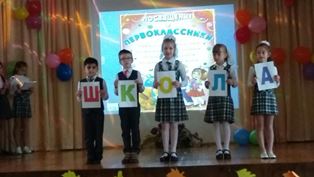 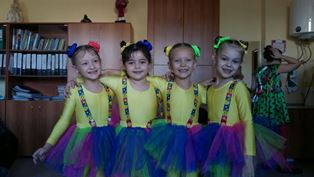 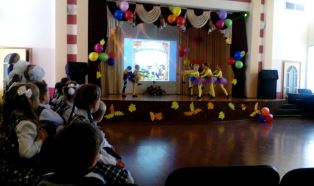 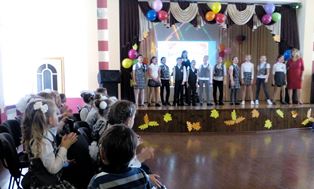 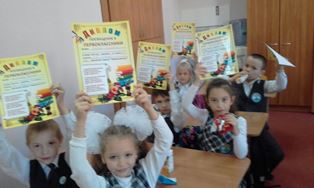 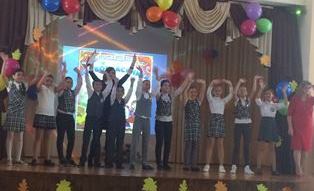 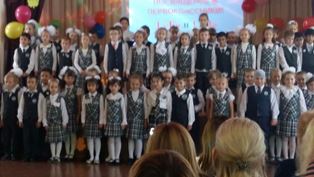 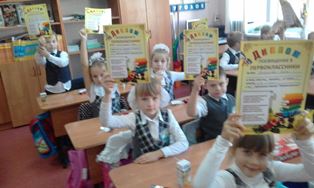 